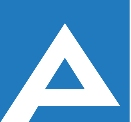 Agenţia Naţională pentru Ocuparea Forţei de MuncăLista candidaţilor care au promovat proba scrisă și sunt admişi la interviuAgenţia Naţională pentru Ocuparea Forţei de MuncăNr. d/oNume, PrenumeComentariiDirecția ocuparea forței de muncă Căușeni Direcția ocuparea forței de muncă Căușeni Direcția ocuparea forței de muncă Căușeni 1.Bordian ElenaInterviul va avea loc la data 11.05.2022, ora 13.30, Sala de ședințe